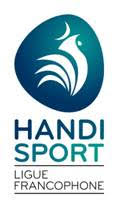 Chers(es) amis(es) sportifs (ves),L’asbl Accesport et l’asbl horizon 2000 ont l’honneur de vous inviter à la première édition du :Championnat de la province du Hainaut/Namur de Boccia Qui se déroulera le Mardi 17 Avril dès 9h  au Salon Communal de Marchienne-au-Pont  Adresse : , Place Kennedy 1 6030 Marchienne-au-PontCe championnat et ces rencontres se joueront en «  INDIVIDUEL » en catégories bien définies (voir en annexe)  afin de permettre ainsi la totale équité entre les joueurs lors de la rencontre sportive.                                           Les 4 premiers de chaque catégorie représenteront la province du Hainaut /Namur lors du championnat final qui aura lieu en septembre à Louvain-la-Neuve.                                                                                                                                       Pour les joueurs qui veulent participer  veuillez-vous référencer aux différentes catégories (voir en annexe) et vous inscrire dans l’une d’elle en sachant qu’une vérification sera faite lors de votre arrivée par un classificateur et qu’une possible réorientation de catégorie pourra être effectuée sans compromettre votre participation.Vous trouverez en annexe :Le bulletin d’inscription.L’intitulé des différentes catégories.Inscription à nous renvoyer au plus tard le 01/04/18 uniquement à l’adresseMail suivante : accesport@gmail.comUne fois l’inscription faite vous recevrez tout le programme de cette journée en détail plus le règlement officiel.Renseignements : Gobillon Jacques  0472/85.10.62                        Ligue Handisport FrancophoneMaison du HainautQuai de Brabant, 206000 CharleroiTel : +32 (0) 71/48.99.90GSM : +32 (0) 486 058 054www.handisport.be